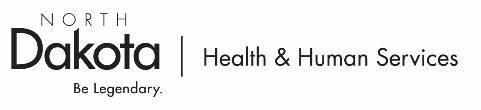 If Other, Specify: Abbreviated Child Protection Services AssessmentHOUSEHOLD COMPOSITION SAFETY CONCLUSION  Child(ren) is/are safe.  Case closed.  Unable to determine child(ren)’s safety. Case closed.CASE STATUSFRAME #Assessment #Date Report ReceivedDate Case AssignedCPS Worker NameSupervisor NameAssessment TypeCase NameIf No Face to Face Visit Explain WhyIf No Face to Face Visit Explain WhyInterviewedName, role (date)Evaluate and describe how the household operates as well as the family structure (i.e. family make-up, housing, income, household member roles and boundaries). Identify the alleged victim(s) and maltreating caregiver. Include any known family members or supports, as well as aliases.Evaluate and describe how the household operates as well as the family structure (i.e. family make-up, housing, income, household member roles and boundaries). Identify the alleged victim(s) and maltreating caregiver. Include any known family members or supports, as well as aliases.Is there a tribal affiliation?  Yes                                                   No                   UnknownAssessment DeterminationAssessment DeterminationSubject(s) Child(ren) & specifiy if victim or non-victim)Assessment DecisionReason for DecisionDescribe immediate needs that were addressed during or at the conclusion of the CPS Assessment and efforts made to connect the family with agency and/or community-based resources and services. Include initiation of the Plan of Safe Care, if applicable.SignaturesSignaturesSignaturesSignaturesCPS Worker SignatureDateSupervisor SignatureDate